MADAGASCAR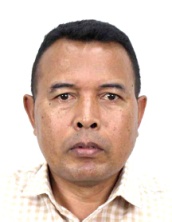 Name: RANDRIANARISOA Paul	Function: Country Coordinator (CC) Organisation: Ministry of national educationE-mail: randripaul@gmail.com/ randripaul@yahoo.frTel: +261 34 98 070 50Skype: paul.randrianarisoa1Website: Name:RAVOAVY Denis Function: Assistant CCOrganisation: Ministry of national educationE-mail: rravoavydenis1@gmail.comTel: +261 34 09 368 53Skype: Website: Organization and Number of Staff: Ministry of national education with five (05) StaffsFunding by: the Government Cooperating Organizations/Individuals: AFD (Agence Française pour le Déloppement) and ACCESMAD (Association that works to improve scientific and technical education in Madagascar)GLOBE Schools: 78GLOBE Protocol Areas: atmosphere and climate, soil study, hydrology, land cover Number of Schools Reporting Data over Past Year: 05Program Implementation, International Cooperation in GLOBE Network, and Activities over Past Year (categorized by GLOBE Strategic Plan 2018-2023 Goals):Education: We have collaborated with AFD to improve scientific education at the level of 20 GLOBE schools by providing them with the scientific equipements that can both use for GLOBE data collect and improve science teaching.Science: Collaboration with the University of Antananarivo Toamasina to promote the teaching of science.Community: Participation in regional and international meetings and events for exchange of good practices for the implementation of GLOBE Program. Technology: It may be one of our weaknesses as we have not invested in this field yet. Communications: Because of the insufficiency of budget we have satisfied ourselves with making over the telephone communication with GLOBE schools. But as usual, visit in site is the best strategy to solve the implementation problem. Plans and Ideas for Next Year: 2018-2023 strategic plan, we are going give our best in implementation of the GLOBE Programme in Madagascar by following the essential points of the strategic plan:Education : We are going to make effective the integration of the GLOBE elements into the national curriculum as the GLOBE protocols complement each other with the Malagasy State’s effort to promote the teaching of science. In this case, we will work closely with the relevant entities.Science: collaboration with the  universities other than Antananarivo and other entities for the exchange of best practices in terms of science teaching. Community : Increase in our visibility by more participating in international and national events;Technology: One of our challenges is to increase of data sent because there are data not sent so far. Communications: We plan to organize national grouping that we have no longer organized since 2019. This grouping is a strategy to energize GLOBE activities at GLOBE schools. 